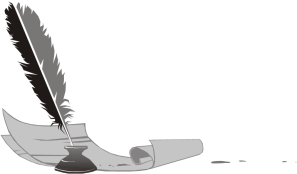 ПУШКИНСКИЙ ДЕНЬ РОССИИДЕНЬ РУССКОГО ЯЗЫКАОбщероссийская акция «ПУШКИНСКИЙ ДИКТАНТ». Результаты диктантаОрганизации (полное название) с указанием места проведения (город, село, пгт и т.д., регион)_____п.Пойменный , Приволжского района , Астраханской области_______________________________________________________________________В диктанте принимало участие (указать общее число участников): ___30 чел.______ Из них :Учащихся 2-4 классов___7 чел______Учащихся 5-6 классов__6 чел._______Учащихся 7-9 классов___9 чел.______Учащихся 10-11 классов____-____Взрослые - _учителя, библиотекарь______8 чел.______________(можно перечислить категории , например, библиотекари, родители, учителя и т.д.)Победителями стали (указать фамилию, имя полностью, класс, количество баллов):1.Бисекенова Лилия 3 класс- 41 б.2.Жадраева Алина 3 класс- 40 б.3.Гладченко Ирина 6 класс – 39 б.4. Жувангараева Дина 9 класс – 43 б.5. Бердеева Сания Сабитоллаевна, библиотекарь – 45 б.ФИО организатора (ов) полностью___Мирошниченко Лидия Тимофеевна________________________________Ваша оценка акции и пожелания.  - Развивать традицию Пушкинского диктанта. Прекрасная акция.Протокол составлен: ФИО (полностью, контактная информация ) Мирошниченко Лидия Тимофеевна 89275670904